The Commonwealth of MassachusettsExecutive Office of Health and Human ServicesDepartment of Public HealthOffice of Emergency Medical Services67 Forest Street, Marlborough, MA 01752ADVISORY  20-03-01 UPDATED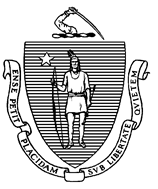 TO:          All MA EMS Training Officers and Licensed Ambulance ServicesCC:          EMCAB MembersFROM:   W. Scott Cluett III, Director, OEMS   DATE:    April 3, 2020RE:          Extension of CPR and ACLS ExpirationsDue to the novel Coronavirus 2019 (COVID-19) 2020 outbreak, CPR and ACLS certificates of completion that expired on or after February 1, 2020 are valid through July 1, 2020. In accordance with 105 CMR 170.285, EMTs must maintain valid credentials (in paper or electronic form) when staffing an ambulance, and ambulance services are responsible for ensuring EMTs are compliant. If you have any questions, please contact Daniel Saxe, EMS Education and Certification Coordinator, at Daniel.saxe@state.ma.us. 